What is a Thermometer?A thermometer is something that measures how hot or cold it is!  It is important because by telling us how hot or cold it is, we will know what to wear. You can read the temperature by looking at the numbers on the thermometer.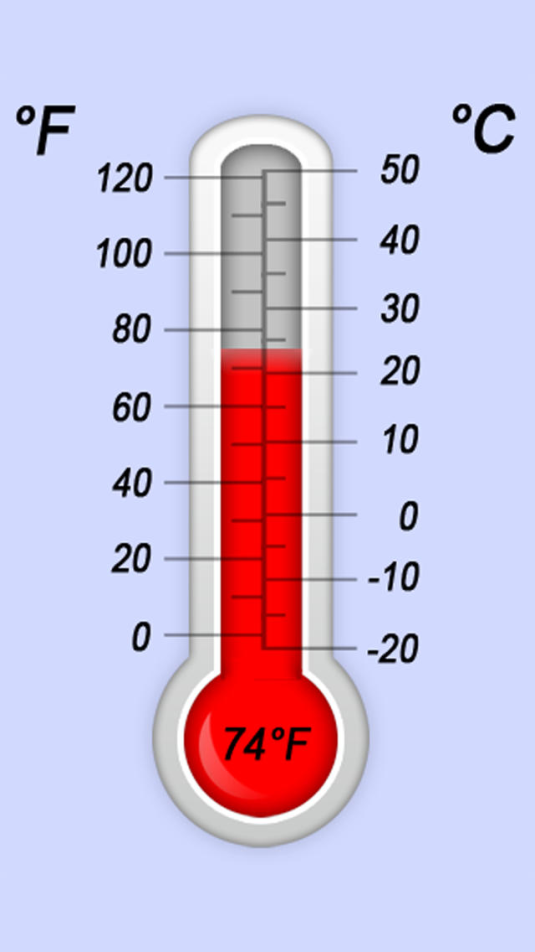 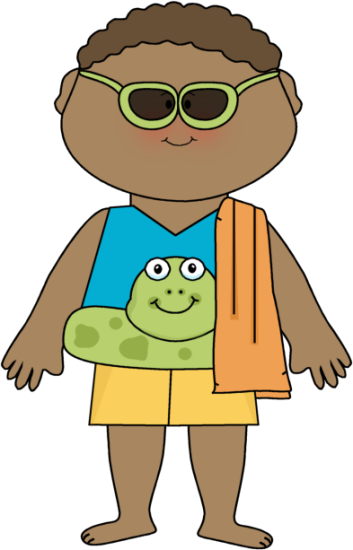 If it is below 60, it is cold. Wear a jacket, mittens, and long pants to keep warm. 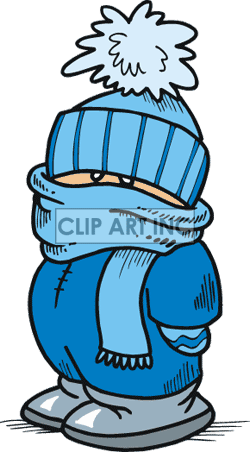 